First State Montessori Academy 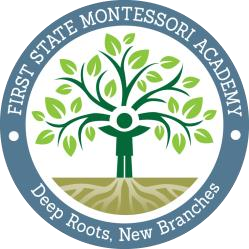    D e e p  R o o t s,  N e w  B r a n c h e sCertification of Intent to Enroll for the 2022-2023 School YearSigning this document ensures that you, the student’s parent or guardian, intend to enroll your child into First State Montessori Academy for the 2022-2023 school year. We are excited to have you! I, __________________________________________________, the parent/guardian of(parent/guardian name)_____________________________________, confirm my decision to enroll my child at(student name)First State Montessori Academy (FSMA) for the 2022-2023 school year.I understand that the State requires my child to remain in this charter school for at least one year, unless good-cause conditions constitute otherwise. Additionally, I understand that if I choose to remove my child from First State Montessori Academy in the 2022-2023 school year and attempt to enroll my child in another Delaware public school, the new school is not required by law to accept my application. ________________________________________________ Signature of Parent/Guardian ________________________________________________ Print Name of Parent/Guardian ____________________ Date Please return this signed document to FSMA by March 18th, 2022email to sherry.digiovanni@fsma.k12.de.us or fax to 302-576-1500